AKCE MŠ„CVIČÍ CELÁ RODINA“„Všichni cvičíme rádi, sejdeme se s rodiči 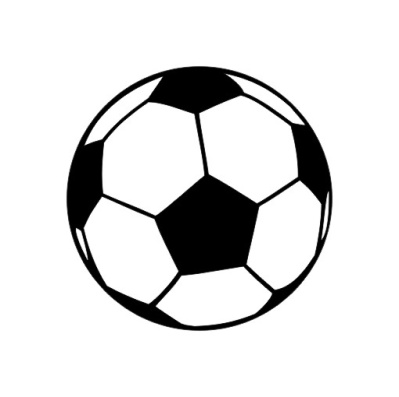 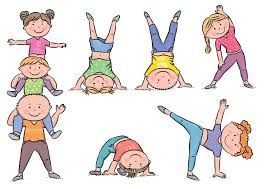 a kamarády“              Kdy: ve čtvrtek 27.2. 2020 v 15:30Kde: Tělocvična TJ Baník Louka u LitvínovaS sebou!!!!: rodiče – přezůvky                                         děti – bačkůrky (pití)